Trabajo Práctico: Totalitarismos y 2da Guerra MundialEl objetivo de este trabajo es establecer relaciones entre el surgimiento y fortalecimiento de los totalitarismos en Europa y el estallido de la 2da Guerra Mundial, poniendo el foco en diferentes aspectos de estos sistemas políticos, como el uso de la propaganda, la simbología, los discursos referidos a la Unidad y el Nacionalismo. Paralelamente, buscaremos analizar el impacto político, económico y social que tuvo la Guerra en la sociedad de la 2da mitad del siglo XX.Actividades:A partir de la búsqueda en distintos sitios de internet, responder:Por totalitarismo entendemos los regímenes políticos no democráticos que se caracterizan por el poder todopoderoso del Estado, que se infiltra en todos los aspectos de la vida, tanto públicos como privados. El Estado es fuerte y se sustenta sobre un único partido que monopoliza el poder, el líder del partido es venerado como líder de la nación, líder al que en algunos momentos se le llega casi a rendir culto. Para mantenerse en el poder el partido emplea el terror sobre la población, eliminando cualquier tipo de opinión distinta a la oficial, para ello se sirve normalmente de la policía y del ejército.Respecto de los movimientos Totalitarios:Los nazis, particularmente, advirtieron que la atracción de las masas por su movimiento tenía que ver con el simbolismo tanto como por las ideas. Por eso lo simbólico adquirió entre ellos una dimensión y solemnidad, excepcionales ¿Cómo utilizaron la propaganda y cuáles eran los símbolos de cada uno? (Fascismo, Nazismo, Comunismo soviético). Citar ejemplos (imágenes)En nuestro país se observaron importantes apoyos a los gobiernos italiano y alemán antes y durante la Guerra. Busca información que sirva para ejemplificar esta situaciónRespecto de la 2da Guerra:¿Qué impacto tuvo el conflicto en el desarrollo de nuevas tecnologías, tanto para la fabricación de armas como para su aplicación en otras áreas? (comunicaciones, electrónica, química, transporte, etc, etc)El rol de la mujer en la sociedad ya había mostrado cambios durante la primera Guerra. ¿Qué transformaciones se observaron en este sentido durante la 2da Guerra?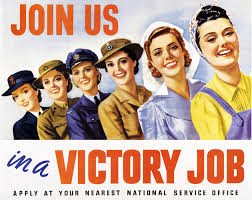 El Holocausto (Shoá): en el transcurso de la guerra, el régimen nazi proclamó  la Solución Final, un plan deliberado para exterminar a los judíos y otras minorías étnicas y grupos humanos considerados “Inferiores” ¿Cómo desarrollaron ese plan y cuáles fueron las consecuencias?El cine y la Historia: muchas películas se han filmado usando la Guerra como escenario principal de las mismas. Hay films que se han basado en batallas que marcaron cambios en el curso de la guerra y otras que han tomado aspectos particulares del conflicto bélico para narrar diferentes aspectos políticos, sociales o militares. La propuesta es que busquen y elijan una de las películas que tiene como escenario la 2da Guerra Mundial y completen:Ficha Técnica de la película elegida. (Datos acerca de la película)En qué aspectos de la Guerra se centra. Describir la trama y personajes, realizando una reseña crítica como si tuvieras que recomendarle la película a un/a compañero/aDejo a modo de sugerencias algunas películas recomendables (vean Uds. En qué plataforma pueden llegar a encontrarlas. Sino, vean alguna que encuentren!)EL Pianista (un artista judío polaco en el Gueto de Varsovia)The Monument Men (un comando aliado que busca rescatar obras de arte robadas por los nazis)Dunkerke (sobre la evacuación de tropas inglesas de las costas francesas luego de la invasión alemana) Hasta el último hombre (un joven objetor de conciencia que se enrola en el ejército aliado) Las horas más oscuras (Winston Churchill, primer ministro británico y sus decisiones en plena guerra)Código Enigma (la vida de Alan Turing y su papel para descifrar el código encriptado de los alemanes) La lista es enorme…. A buscar!! Trabajo individual – fecha de entrega: 7/04